Организация дорожного движения в непосредственной близости от образовательного учреждения.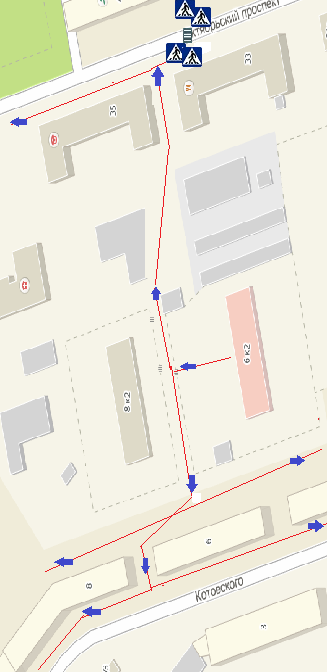 Маршруты движения организованных групп детей к остановкам общественного транспорта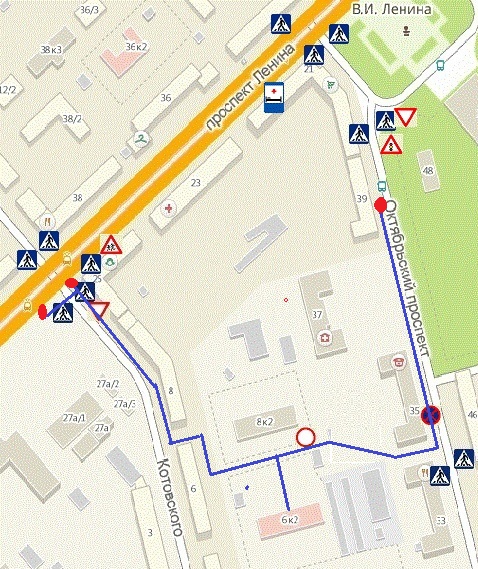 